                               Силабус навчальної дисципліни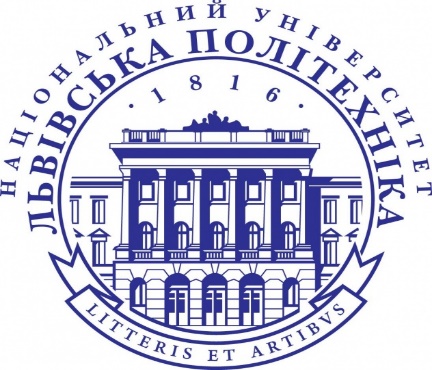                               «Методологія, методика наукових медіадосліджень та викладання фахових дисциплін»     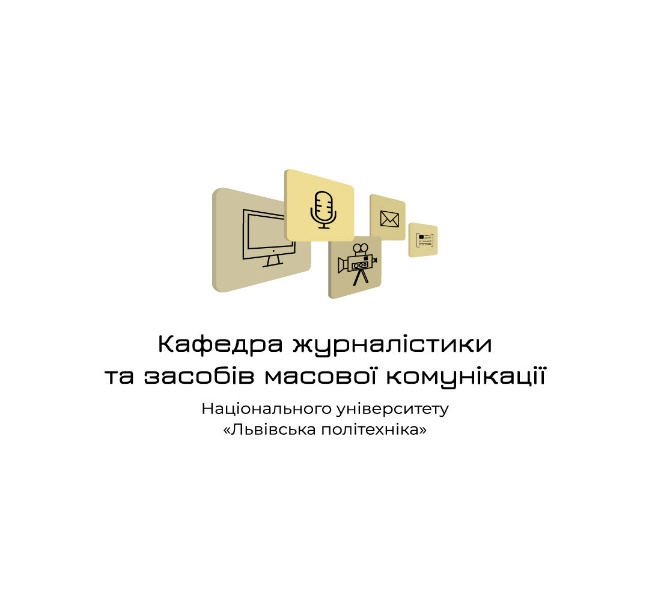                                         Рівень вищої освіти – другий (магістерський)                                               Спеціальність «Журналістика»                                               Освітня програма 061 «Журналістика»                                               Рік навчання: І, семестр 2                                               Форма навчання: денна, заочна                                               Кількість кредитів ЄКТС: 6                                               Мова викладання: українська                                               Лектор: к. філол. н., доц. Гарматій Ольга Василівна                                               Контактна інформація лектора: Olha.V.Harmatiy@lpnu.ua                                               Сторінка курсу у ВНС: https://vns.lpnu.ua/course/view.php?id=3283ОПИС ДИСЦИПЛІНИ	Мета вивчення дисципліни – сформувати у здобувачів вищої освіти систематизоване розуміння та володіння методологією і методами наукових медіадосліджень, поглибити наукову культуру студентів, ознайомити з теоретичними основами викладання фахових дисциплін та підготувати здобувачів вищої освіти до самостійної викладацької діяльності. 	Під час вивчення курсу студенти знайомляться з методами організації та проведення наукових медіадосліджень, особливостями оприлюднення їхніх результатів; методикою організації навчального процесу з урахуванням специфіки викладання журналістикознавчих дисциплін у вищій школі.У результаті вивчення дисципліни здобувачі вищої освіти повинні знати наукові методи досліджень медіа, орієнтуватися в українській та світовій теорії мас-медіа, знати методику і сучасні інноваційні підходи до організації навчального процесу у вищій школі з урахуванням завдань специфіки викладання фахових дисциплін; уміти застосовувати знання зі сфери предметної зацікавленості для створення наукового продукту; генерувати науковий контент з використанням та опрацюванням різних джерел інформації, володіти навичками практичної навчально-виховної взаємодії, механізмами та технологіями організації навчання у вищій школі. 	Вивчення навчальної дисципліни передбачає формування та розвиток у здобувачів освіти компетентностей:Інтегральна компетентність: Здатність розв’язувати складні професійні завдання та творчі проблеми під час журналістської діяльності, що передбачає проведення дослідження та/або здійснення інновацій і характеризується невизначеністю умов та вимог; здатність генерувати і поширювати власні наукові та фахові  напрацювання.  Загальні компетентності: ЗК2. Здатність проведення досліджень на відповідному рівні.ЗК4. Вміння виявляти, ставити та розв’язувати проблеми.ЗК 13. Здатність до пошуку  інформації з актуальних тем, перевірки джерел. ЗК 14. Здатність використовувати інформаційні та комунікаційні технології.Спеціальні (фахові, предметні) компетентності: ФК1. Здатність здійснювати теоретичний, методологічний та емпіричний аналіз актуальних проблем журналістської науки та/або практики.ФК2. Здатність самостійно планувати, організовувати та здійснювати наукове медіадослідження з елементами наукової новизни та/або практичної значущості.	У результаті вивчення навчальної дисципліни здобувач вищої освіти повинен досягти таких програмних результатів навчання:ПРН1. Здійснювати пошук, опрацювання та аналіз професійно важливих знань із різних джерел із використанням сучасних інформаційно-комунікаційних технологій.ПРН2. Вміти організовувати та проводити журналістське дослідження із застосуванням валідних та надійних методів.ПРН3. Узагальнювати емпіричні дані та формулювати теоретичні висновки.ПРН4. Доступно і аргументовано представляти результати досліджень у писемній та усній формах, брати участь у фахових дискусіях.КОМ 1. Донесення до фахівців і нефахівців інформації, ідей, проблем, рішень та власного досвіду в галузі професійної діяльності.КОМ 2. Здатність ефективно формувати комунікаційну стратегію.АІВ 1. Управління комплексними діями або проектами, відповідальність за прийняття рішень у непередбачуваних умовах.Структура курсуТеми лекційних та практичних занятьКритерії оцінювання результатів навчання студентів денної форми навчанняКритерії оцінювання результатів навчання студентів заочної форми навчанняРоз’яснення критеріїв оцінюванняЗалежно від складності та рівня виконання завдання здобувачі освіти під час практичного заняття можуть отримати від 1 до 3 балів.1 бал виставляється за усну відповідь, яка відповідає теоретичному матеріалу, поданому на лекційному занятті. 2 бали студент отримує за усну відповідь, яка також містить інформацію, отриману, крім лекцій, за результатами опрацювання додаткової літератури. 3 бали передбачають, окрім відповіді, уміння здобувача опонувати, ставити запитання і відповідати на питання колег, аргументувати власні судження та висновки під час наукової дискусії. Самостійна робота для здобувачів вищої освіти очної форми навчання передбачає написання наукової статті за самостійно обраною темою (на власний вибір – відповідно до особистих наукових зацікавлень) і оцінюється максимально 15 балами. Під час дистанційного навчання вимоги до відповідей та розподіл балів такі самі, як і під час офлайн навчання. Для здобувачів вищої освіти заочної форми навчання передбачені такі види контрольних робіт для самостійної роботи:Написати наукову статтю за темою, обраною відповідно до особистих наукових зацікавлень здобувача вищої освіти (максимально - 15 балів);Написати тези виступу на наукову конференцію на тему, самостійно обрану здобувачем відповідно до власних наукових зацікавлень (максимально - 7 балів);Розробити 10 тестових завдань до однієї теми (на вибір) навчальної дисципліни «Методологія, методика наукових медіадосліджень та викладання фахових дисциплін» для проведення контролю знань з обраної теми  (максимально - 7 балів);Розробити дизайн практичного заняття за самостійно обраною темою з дисципліни (на вибір) журналістського циклу з використанням інтерактивних методів (максимально - 7 балів).         Здобувачі освіти денної форми навчання можуть виконати зазначені вище завдання як відпрацювання у разі відсутності їх на практичному занятті з поважної причини (хвороба, міжнародне стажування, участь у конференції тощо).Визнання результатів неформальної та інформальної освітиВизнання результатів навчання, здобутих в межах неформальної чи інформальної освіти регулюється відповідним Порядком, затвердженим в Національному університеті «Львівська політехніка» 03.01.2020р. (https://lpnu.ua/sites/default/files/2020/pages/2139/poryadok-viznannya-rezultativ-navchannya.pdf), надалі – Порядок.  У межах дисципліни «Методологія, методика наукових медіадосліджень та викладання фахових дисциплін» зараховуються здобутки в неформальній освіті, зокрема, курс «Освітні інструменти критичного мислення» (автор – С.Терно; платформа «Прометеус»). У разі успішного проходження названого курсу і пред’явлення відповідного сертифікату, здобувачам зараховується 9 балів як опанування матеріалу з 3 відповідних програмі тем у межах поточного контролю. За бажанням студента, відповідний сертифікат із зазначеного вище курсу може бути зарахований як відпрацювання у разі  відсутності здобувача вищої освіти на практичному занятті з поважної причини (хвороба, міжнародне стажування, участь у конференції тощо). Крім того, як результат інформальної освіти (самоосвіти) здобувач може подати огляд самостійно зібраної підбірки медіатекстів з теми академічної недоброчесності в Україні і світі, що були опубліковані в українських та зарубіжних ЗМІ, який виконано в рамках   медіамоніторингу, пов’язаного з громадською чи професійною діяльністю у відповідних громадських організаціях, медіапроектах, семінарах тощо. Результати такої діяльності після проходження відповідних процедур, передбачених у Порядку, можуть бути зараховані для дисципліни «Методологія, методика наукових медіадосліджень та викладання фахових дисциплін» та оцінені 7 балами.        Політика щодо дотримання принципів академічної доброчесності: списування та використання мобільних пристроїв під час усних і письмових опитувань, екзамену заборонені. Контрольні роботи та виконані письмові завдання повинні бути унікальними та мати коректні покликання на використану літературу. Сертифікаційний курс на плафтормі «Прометеус»Терно С. Освітні інструменти критичного мислення // Прометеус. – Режим доступу: https://courses.prometheus.org.ua/courses/course-v1:Prometheus+CTFT102+2018_T3/about. Рекомендована літератураГарматій О.В. Опитування в медіадослідженнях // Інновації та особливості функціонування ЗМІ в демократичному суспільстві : збірник матеріалів Міжнародної науково-практичної конференції – Львів: Видавництво Львівської політехніки, 2022. – С. 75-80.Губенко Д. Методологія медіа-досліджень : вікіпідручник. Режим доступу : https://shortest.link/2UwF. Довідник з академічної доброчесності / уклад.: В. Г. Гур’янова, Л.Т. Ониксимова, Н.В. Поберій; за заг. ред. Т.О. Маринич. Суми: Сумський держ. ун-т, 2018. 24 с. Режим доступу: http://essuir.sumdu.edu.ua/handle/123456789/71531.  Квіт С. Масові комунікації : підручник. 2-е вид., випр. і доп. K.: Києво-Могилянська академія, 2018. 352 c. Режим доступу: https://shortest.link/2Uw1.  Короткий словник педагогічних термінів / Уклад. І. С. Колодій. Львів: Видавництво Львівської політехніки, 2021. 96 с. Методологія досліджень мас-медіа: робоча книга (handbook) / за заг. ред. К. Г. Сіріньок-Долгарьової. Запоріжжя: ЗНУ, 2017. 156 с. Режим доступу : https://shortest.link/32rqМетодичні рекомендації для закладів вищої освіти з підтримки принципів академічної доброчесності. Режим доступу: https://shortest.link/2Uwa   Михайлин І. Л. Журналістська освіта і наука : підручник. – Суми : Університетська книга, 2009. – 336 с. Ортинський В. Л. Педагогіка вищої школи : навч. посіб. К. : Центр навчальної літератури, 2019. 472 с. Розширений глосарій термінів та понять ст. 42 «Академічна доброчесність» Закону України «Про освіту» (від 5 вересня 2017 р.). Режим доступу : https://shortest.link/32rx Ромах О. В. Настільний посібник з методології досліджень соціальних комунікацій. Львів : ПАІС, 2020. 404 с. Різун В. В. Скотникова Т. В. Методи наукових досліджень у журналістикознавстві: навч. посібн. 2-е вид., перероб. і доп. К. : Преса України, 2008. 144 с.Холод О. М. Методологія досліджень соціальних комунікацій : підручник. Львів : ПАІС, 2014. 280 с. Режим доступу : https://shortest.link/32rZ. Harmatiy O. (2021). Science Coverage: What Does the Audience Want and Really Need? Exploring Media Consumption in Ukraine. Journal of Creative Communications, 16(1), 97–112. URL: https://journals.sagepub.com/doi/full/10.1177/0973258620981799. doi.org/10.1177/0973258620981799.Вид заняттяКількість годин, денна формаКількість годин, заочна формаЛекції304Практичні заняття306№Тема лекційного заняттяКількість годин, ДФ (денна форма), ЗФ (заочна форма)Тема практичного заняттяКількість годин, ДФ (денна форма), ЗФ (заочна форма)1Вступ. Предмет і завдання курсу. Мета вивчення дисципліни «Методологія, методика наукових медіадосліджень та викладання фахових дисциплін». Методологія наукового пізнання.ДФ 2ЗФ 1Основні терміни і поняття методології наукового пізнання. Наукове знання, його специфіка і будова. Особливості наукового пізнання. Специфіка пізнання соціальних явищ. Структура і рівні наукового пізнання. Взаємодія наукової теорії і практики. ДФ 2ЗФ 12Інтелектуальні рамки досліджень. Проблема – гіпотеза – теорія. Фази розвитку медіадосліджень. Рушійні сили розвитку медіадосліджень. Джерела для медіадосліджень. Спеціалізовані пошукові системи та бази даних, стратегії ефективного пошуку в інтернеті.ДФ 2ЗФ 0Критерії науковості знань. Наукові і повсякденні дослідження. Аналіз джерел для проведення медіадосліджень.ДФ 2ЗФ 03Загальнонаукові методи медіадосліджень. Аналіз. Синтез. Абстрагування. Узагальнення. Індукція. Дедукція. Аналогія. Моделювання. Метод сходження від абстрактного до конкретного.ДФ 2ЗФ 1Класифікації методів наукових досліджень.ДФ 2ЗФ 14Описові методи наукових досліджень. Вимоги до наукових методів. Історичний метод. Біографічний метод. Класифікація. Типологічний аналіз.ДФ 2ЗФ 0Використання описових методів (історичного методу, біографічного методу, класифікації, типологічного аналізу) у проведенні наукових медіадосліджень.ДФ 2ЗФ 05Аналіз документальної інформації. Класифікація документів. Традиційні і новітні методи аналізу текстів. Контент-аналіз. Контент-моніторинг.ДФ 2ЗФ 0Контент-аналіз як кількісно-якісний науковий метод дослідження друкованих, аудіовізуальних, інтернет-медіа.ДФ 2ЗФ 06Опитування. Класифікація опитувань. Інтерв’ю. Класифікація інтерв’ю. Вимоги до інтерв’юера. Анкетне опитування. Експертне опитування. Вимоги до добору експертів.ДФ 2ЗФ 0Класифікація анкетних опитувань. Підготовка опитувань. Принципи добору респондентів. Класифікація запитань. Запитання як індикатори. Структура анкети, вимоги до запитань.ДФ 2ЗФ 07Наукове спостереження. Експеримент. Класифікація спостережень. Вимоги до спостерігачів. Експеримент у гуманітарних науках. Методологія прикладних соціальних досліджень Д. Кемпбела. Види валідності експериментів. Статистичні методи досліджень у соціальних науках.ДФ 2ЗФ 0Спостереження та експеримент як методи наукових медіадосліджень. Види валідності експериментів. Перевірка причино-наслідкових відносин. Фактори, які загрожують внутрішній валідності. Фактори, які загрожують зовнішній валідності. ДФ 2ЗФ 08Форми представлення результатів наукових медіадосліджень. Доброчесність у науковому дослідженні. Основні жанри наукових текстів. Основні жанри усних виступів. Наукова комунікація і мас-медіа.ДФ 2ЗФ 0Основи академічного письма та доброчесності. Академічне письмо: як писати без плагіату. Фактори, що впливають на культуру академічної доброчесності здобувачів вищої освіти.ДФ 2ЗФ 19Академічна доброчесність у вищій школі. Теоретичні аспекти академічної доброчесності. Документи, які регулюють доброчесність в Україні. ДФ 2ЗФ 1Концепція академічної доброчесності у вищій освіті. Що належить до порушення академічної доброчесності, а що не належить. Зв’язок між академічною культурою та професійною кар’єрою.ДФ 2ЗФ 110Особливості професійної підготовки журналістів в системі вищої освіти. Історія журналістської освіти. Типи журналістської освіти. Студентоцентрований підхід у підготовці сучасних фахівців.ДФ 2ЗФ 1Проблеми і перспективи розвитку журналістської освіти в Україні. Базові поняття студентоцентрованого навчання.ДФ 2ЗФ 111Академічна лекція в системі професійної підготовки майбутніх журналістів. Методика проведення лекційних занять. Сутність, дидактична мета і загальна будова лекційного заняття. Види лекцій. Роль і функції лекцій у вищій школі. ДФ 2ЗФ 0Методика викладання: сприяння академічній доброчесності. Як методика викладання може посилити культуру академічної доброчесності на заняттях. ДФ 2ЗФ 012Практичне заняття в системі форм навчання з фахових дисциплін спеціальності «Журналістика». Види занять для професійно орієнтованих дисциплін. Семінар як форма занять для засвоєння лекційного матеріалу і обговорення питань із журналістських дисциплін, винесених на самостійне опрацювання. Основні завдання та вимоги до практичних занять. ДФ 2ЗФ 0Інноваційні методи навчання у підготовці здобувачів вищої освіти зі спеціальності «Журналістика». Ділові та інтелектуальні ігри в системі формування професійних якостей майбутніх журналістів. ДФ 2ЗФ 013Самостійна робота як форма організації навчальної діяльності студентів. Види самостійної роботи з вивчення журналістикознавчих дисциплін. Місце самостійної роботи студентів у навчальному процесі ЗВО. Методика самостійної роботи студентів. Науково-дослідницька робота здобувача освіти з журналістики. Наукове керівництво та інструменти планування наукового дослідження відповідно до вимог академічної доброчесності.ДФ 2ЗФ 0Організація самостійної роботи студентів. Методика самостійної підготовки студента до практичних занять. Методика самостійної підготовки до заліків та іспитів. Методика самостійного здобуття знань з навчальної і наукової літератури та інтернету. Науково-дослідницька робота здобувача та розвиток культури академічної доброчесності.ДФ 2ЗФ 014Контроль навчальної діяльності студентів: функції, принципи організації, види та форми. Методика проведення контролю знань студентів. Оцінювання у вищій школі.ДФ 2ЗФ 0Форми організації контролю знань і особливості їх застосування. Дизайн системи оцінювання для підвищення академічної доброчесності. Створення прозорої системи оцінювання та розроблення чітких і прозорих критеріїв до завдань навчального курсу.ДФ 2ЗФ 015Викладач журналістики як педагогічна особистість. Роль викладача журналістики в  розвитку суспільства, його функції. Особливості педагогічної діяльності у ЗВО. Вимоги до науково-педагогічного працівника. Професійна готовність викладача журналістики  до педагогічної діяльності.ДФ 2ЗФ 0Педагогічна майстерність викладача журналістики ЗВО. Індивідуальні якості викладача. Стилі педагогічного спілкування в процесі освітньої діяльності у вищій школі. ДФ 2ЗФ 1Всього (год.)ДФ 30     ЗФ  4ДФ 30    ЗФ 6Розподіл балів у 100-бальній шкаліРозподіл балів у 100-бальній шкаліВид заняттяРазом задисциплінуПрактичні заняття (5 занять по 3 бали) – 15 Виконання контрольних (самостійних) робіт – 30Тестовий (екзаменаційний) контроль – 55100Розподіл балів у 100-бальній шкаліРозподіл балів у 100-бальній шкаліПоточний контроль (ПК)Разом задисциплінуПрактичні заняття (3 заняття по 3 бали) – 9Виконання контрольних (самостійних) робіт – 36Тестовий (екзаменаційний) контроль – 55100